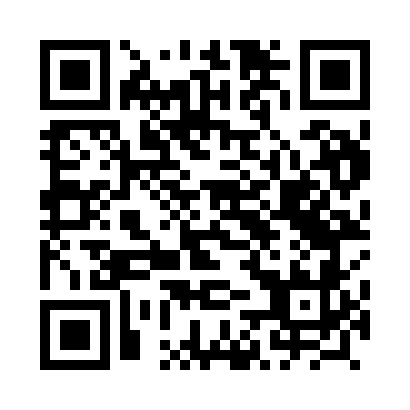 Prayer times for Pturek, PolandWed 1 May 2024 - Fri 31 May 2024High Latitude Method: Angle Based RulePrayer Calculation Method: Muslim World LeagueAsar Calculation Method: HanafiPrayer times provided by https://www.salahtimes.comDateDayFajrSunriseDhuhrAsrMaghribIsha1Wed2:345:1512:465:548:1710:452Thu2:335:1312:455:558:1910:493Fri2:325:1112:455:568:2010:514Sat2:315:0912:455:578:2210:515Sun2:305:0712:455:588:2410:526Mon2:305:0612:456:008:2610:537Tue2:295:0412:456:018:2710:548Wed2:285:0212:456:028:2910:549Thu2:275:0012:456:038:3110:5510Fri2:274:5812:456:048:3210:5611Sat2:264:5712:456:058:3410:5612Sun2:254:5512:456:068:3610:5713Mon2:244:5312:456:068:3710:5814Tue2:244:5212:456:078:3910:5815Wed2:234:5012:456:088:4010:5916Thu2:234:4912:456:098:4211:0017Fri2:224:4712:456:108:4411:0118Sat2:214:4612:456:118:4511:0119Sun2:214:4412:456:128:4711:0220Mon2:204:4312:456:138:4811:0321Tue2:204:4112:456:148:5011:0322Wed2:194:4012:456:158:5111:0423Thu2:194:3912:456:158:5211:0524Fri2:184:3812:456:168:5411:0525Sat2:184:3612:456:178:5511:0626Sun2:184:3512:466:188:5711:0727Mon2:174:3412:466:198:5811:0728Tue2:174:3312:466:198:5911:0829Wed2:174:3212:466:209:0011:0830Thu2:164:3112:466:219:0211:0931Fri2:164:3012:466:229:0311:10